AufgabenformularStandardillustrierende Aufgaben veranschaulichen beispielhaft Standards für Lehrkräfte, Lernende und Eltern. Hinweis: Wünschenswert ist die Entwicklung von mehreren Aufgaben zu einer Kompetenz, die die Progression der Standards (A – H) abbilden.Aufgabe und Material: Lies den Text.Was erfährst du über die Figuren und ihre Beziehungen zueinander?Erstelle eine Übersicht. Orientiere dich am Modell. LISUMErwartungshorizont: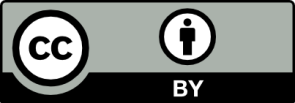 Didaktischer Kommentar:Im vorangegangenen Unterricht erhielten die Schülerinnen und Schüler Gelegenheit, die Darstellung von Beziehungen zwischen Figuren in verschiedenen Formen kennenzulernen und zu üben. LISUMFachDeutschKompetenzbereichLesen – Mit Texten und Medien umgehen – Literarische Texte erschließenKompetenzWesentliche Elemente literarischer Texte unter Anwendung von Textsortenkenntnis untersuchenNiveaustufe(n)DStandardDie Schülerinnen und Schüler können die Rolle von Figuren und ihre Beziehungen untereinander sowie die Bedeutung von Orten darstellen. De-K9.1Dggf. Themenfeldggf. Bezug Basiscurriculum (BC) oder übergreifenden Themen (ÜT)BC SprachbildungBC Medienbildungggf. Standard BCSB-K2.1D Die Schülerinnen und Schüler können aus Texten gezielt Informationen ermitteln (z. B. Fakten, Ereignisse, Themen).Die Schülerinnen und Schüler können Texte verschiedener Art lesen und in andere Darstellungsformen übertragen.MB-K3.2 DDie Schülerinnen und Schüler können eine Präsentation von Lern- und Arbeitsergebnissen sach- und situationsgerecht 
gestalten.AufgabenformatAufgabenformatAufgabenformatAufgabenformatoffen	xoffen	xhalboffen	geschlossen	Erprobung im Unterricht:Erprobung im Unterricht:Erprobung im Unterricht:Erprobung im Unterricht:Datum Datum Jahrgangsstufe: Schulart: Verschlagwortungliterarische Figur; Rolle, Beziehungenliterarische Figur; Rolle, Beziehungenliterarische Figur; Rolle, Beziehungen